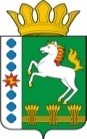 КОНТРОЛЬНО-СЧЕТНЫЙ ОРГАН ШАРЫПОВСКОГО РАЙОНАКрасноярского краяЗаключениена проект Постановления администрации Шарыповского района «О внесении изменений в Постановления администрации Шарыповского района от 30.10.2013 №  842-п «Об утверждении муниципальной программы «Развитие спорта, туризма и молодежной политики Шарыповского района»  (в ред. от 29.04.2014 № 321-п, от 28.10.2014 № 832-п, от 16.12.2014 № 999-п, от 31.03.2015 № 279-п, от 04.03.2016 № 111-п, 29.11.2016 № 521-п)27 сентября 2017 год 								№ 92Настоящее экспертное заключение подготовлено Контрольно – счетным органом Шарыповского района на основании ст. 157 Бюджетного  кодекса Российской Федерации, ст. 9 Федерального закона от 07.02.2011 № 6-ФЗ «Об общих принципах организации и деятельности контрольно – счетных органов субъектов Российской Федерации и муниципальных образований», ст. 15 Решения Шарыповского районного Совета депутатов от 20.09.2012 № 31/289р «О внесении изменений в Решение Шарыповского районного Совета депутатов от 21.06.2012 № 28/272р «О создании Контрольно – счетного органа Шарыповского района» (в ред. от 20.03.2014 № 46/536р, от 25.09.2014 № 51/573р, от 26.02.2015 № 56/671р) и в соответствии со стандартом организации деятельности Контрольно-счетного органа Шарыповского района СОД 2 «Организация, проведение и оформление результатов финансово-экономической экспертизы проектов Решений Шарыповского районного Совета депутатов и нормативно-правовых актов по бюджетно-финансовым вопросам и вопросам использования муниципального имущества и проектов муниципальных программ» утвержденного приказом Контрольно-счетного органа Шарыповского района от 16.12.2013 № 29.Представленный на экспертизу проект Постановления администрации Шарыповского района «О внесении изменений в Постановления администрации Шарыповского района от 30.10.2013 №  842-п «Об утверждении муниципальной программы «Развитие спорта, туризма и молодежной политики Шарыповского района» (в ред. от 29.04.2014 № 321-п, от 28.10.2014 № 832-п, от 16.12.2014 № 999-п, от 31.03.2015 № 279-п, от 04.03.2016 № 111-п, от 29.11.2016 № 521-п) направлен в Контрольно – счетный орган Шарыповского района 25 сентября 2017 года. Разработчиком данного проекта Программы является муниципальное казенное учреждение «Управление спорта, туризма и молодежной политики  Шарыповского района».Основанием для разработки муниципальной программы являются:- постановление администрации Шарыповского района от 30.07.2013 № 540-п «Об утверждении Порядка принятия решений о разработке  муниципальных программ Шарыповского района, их формировании и реализации» (в ред. от 29.06.2015 № 407-п);- распоряжение администрации Шарыповского района от 02.08.2013  № 258-р «Об утверждении перечня муниципальных программ Шарыповского района» (в ред. от 29.07.2014 № 293а-р).Исполнитель Программы муниципальное казенное учреждение «Управление спорта, туризма и молодежной политики  Шарыповского района».Соиполнитель муниципальной программы муниципальное казенное учреждение «Управление культуры Шарыповского района».Подпрограммы муниципальной программы:Развитие физической культуры и спорта Шарыповского района;Развитие молодежной политики Шарыповского района;Развитие туризма в муниципальном образовании Шарыповского района;Обеспечение условий реализации программы.Мероприятие проведено 26-27 сентября 2017 года.В ходе подготовки заключения Контрольно – счетным органом Шарыповского района были проанализированы следующие материалы:- проект Постановления администрации Шарыповского района «О внесении изменений в Постановление администрации Шарыповского района от 30.10.2013 № 842-п «Об утверждении муниципальной программы «Развитие спорта, туризма и молодежной политики Шарыповского района» (в ред. от 29.04.2014 № 321-п, от 28.10.2014 № 832-п, от 16.12.2014 № 999-п, от 31.03.2015 № 279-п, от 04.03.2016 № 111-п, от 29.11.2016 3 521-п);-  паспорт муниципальной программы «Об утверждении муниципальной программы «Развитие спорта, туризма и молодежной политики Шарыповского района».Рассмотрев представленные материалы к проекту Постановления установлено следующее:В соответствии с проектом Постановления вносятся в паспорт муниципальной программы изменения по строке (пункту) «Ресурсное обеспечение  муниципальной  программы».После внесения изменений строка  будет читаться:Увеличение бюджетных ассигнований по муниципальной программе в сумме 1 582,81 тыс.руб. (4,13%), в том числе:- увеличение за счет средств краевого бюджета в сумме 751,55 тыс.руб. (39,98%);- уменьшение за счет средств районного бюджета в сумме 54,60 тыс.руб. (0,16%);- увеличение за счет внебюджетных источников в сумме 786,00 тыс.руб. (39,38%).В подпрограмме 2 «Развитие молодежной политики Шарыповского района» вносятся изменения в строку «Объемы и источники финансирования подпрограммы».После внесения изменений строка будет читаться:Увеличение бюджетных ассигнований по подпрограмме 2 в сумме 1 970,97 тыс.руб. (34,62%),из них:За счет средств краевого бюджета увеличение в сумме 403,10 тыс.руб. (56,86%), в том числе:- в соответствии с Постановлением Правительства Красноярского края от 02.02.2017 № 62-п добавлено мероприятие 1.8. «Частичное финансирование (возмещение) расходов на повышение размеров отплаты труда специалистов по работе с молодёжью методистов муниципальных молодежных центров за счет средств краевого бюджета» в сумме 305,80 тыс.руб.;- уменьшены бюджетные ассигнования в сумме 10,00 тыс.руб. по мероприятию «Поддержка деятельности муниципальных молодежных центров за счет средств краевого бюджета» в связи с отсутствием необходимости проведения ремонта здания;- в соответствии с Постановлением Правительства Красноярского края от05.07.2017 № 380-п добавлено мероприятие 2.4. «Развитие системы патриотического воспитания в рамках деятельности муниципальных молодежных центров за счет средств краевого бюджета» в сумме 97,30 тыс.руб. на приобретение инвентаря для патриотических объединений Шарыповского района. За счет средств районного бюджета увеличение в сумме 767,88 тыс.руб. (15,59%) по мероприятию 1.7. «Предоставление субсидии районному муниципальному бюджетному учреждению в сфере молодежной политики на финансовое обеспечение выполнения муниципального задания» ежегодно в сумме 255,96 тыс.руб.;Увеличение бюджетных ассигнований за счет внебюджетных источников в сумме 800,00 тыс.руб. в связи с приведением в соответствии с договором целевого пожертвования денежных средств от 19.05.2017 № Ф-74/17 на выплату заработной платы трудовым отрядам старшеклассников и приобретение инвентаря для организации работы ТОС (мероприятие 1.10. «Организация общественных и временных работ несовершеннолетних граждан от 14 до 18 лет»).В связи с изменением календарного плана мероприятий перераспределены бюджетные ассигнования  на мероприятие 1.7. «Предоставление субсидии районному муниципальному бюджетному учреждению в сфере молодежной политики на финансовое обеспечение выполнения муниципального задания» со следующих мероприятий:- с мероприятие 1.1. «Организация и проведение досуговых, культурных, спортивных, профориентационных, антинаркотических мероприятий для молодежи и молодых семей» в сумме 28,75 тыс.руб. в 2017-2019 годах ежегодно;- с мероприятия 1.2. «Обеспечение участия молодежных команд района в краевых и зональных мероприятиях» в сумме 5,25 тыс.руб. в 2017-2019 годах ежегодно;- с мероприятия 2.1. «Организация и проведение патриотических мероприятий» в сумме 23,00 тыс.руб. . в 2017-2019 годах ежегодно.В подпрограмме 3 «Развитие туризма в муниципальном образовании Шарыповский район» вносятся изменения в строку «Объемы и источники финансирования подпрограммы».После внесения изменений строка будет читаться:Увеличение бюджетных ассигнований по подпрограмме 3 за счет средств краевого бюджета в сумме 440,64 тыс.руб. (100,00%) в соответствии с Постановлением Правительства Красноярского края от 02.08.2017 № 442-п по мероприятию 1.3. «Организация туристко – рекреационных зон на территории Шарыповского района».Перераспределение бюджетных ассигнований в сумме 252,00 тыс.руб. с мероприятия 1.7. «Благоустройство туристко – рекреационной зоны» на:- мероприятие 1.3. «Организация туристко – рекреационных зон на территории Красноярского края»  в сумме 67,00 тыс.руб. (2017 год – 7,00 тыс.руб., 2018 год – 30,00 тыс.руб., 2019 год – 30,00 тыс.руб.);- мероприятие 2.1. «Проведение активной рекламной деятельности, направленной на формирование имиджа Шарыповского района» в сумме 185,00 тыс.руб. (2017 год – 77,00 тыс.руб., 2018 год – 54,00 тыс.руб., 2019 год – 54,00 тыс.руб.) для изготовления альбомов «Шарыповский район – край голубых озер».Перераспределение бюджетных ассигнований в 2017 году в сумме 23,00 тыс.руб. с мероприятия 1.4. «Организация проведения семинаров» на мероприятие 2.1. «Проведение активной рекламной деятельности, направленной на формирование имиджа Шарыповского района».В подпрограмме 4 «Обеспечение условий реализации программы» вносятся изменения в строку «Объемы и источники финансирования подпрограммы».После внесения изменений строка будет читаться:Уменьшение бюджетных ассигнований по подпрограмме 4 за счет средств районного бюджета в сумме 767,88 тыс.руб. (6,96%).В связи с экономией бюджетных средств по мероприятию 1.1. «Руководство и управление в сфере установленных функций и полномочий» на общую сумму 255,96 тыс.руб. (по фонду оплаты труда в сумме 146,45 тыс.руб.;  в связи с отсутствием потребности в пользовании системой «КонсультантПлюс» в сумме 90,00 тыс.руб.; в связи с сокращением командировочных расходов в сумме 7,00 тыс.руб. и ГСМ в сумме 12,51 тыс.руб.) бюджетные ассигнования  перераспределены на мероприятие 1.7. «Предоставление субсидии районному муниципальному бюджетному учреждению в сфере молодежной политики на финансовое обеспечение выполнения муниципального задания» подпрограммы 2 «Развитие молодежной политики Шарыповского района» на общую сумму 767,88 тыс. руб. (2017 год – 255,96 тыс.руб., 2018 год – 255,96 тыс.руб., 2019 год – 255,96 тыс.руб.).При проверке правильности планирования и составления муниципальной программы нарушений не установлено.На основании выше изложенного Контрольно – счетный орган предлагает администрации Шарыповского района принять проект Постановления администрации Шарыповского района  «О внесении изменений в Постановление администрации Шарыповского района от 30.10.2013 № 842-п «Об утверждении муниципальной программы «Развитие спорта, туризма и молодежной политики Шарыповского района» (в ред. от 29.04.2014 № 321-п, от 28.10.2014 № 832-п, от 16.12.2014 № 999-п, от 31.03.2015 № 279-п, от 04.03.2016 № 111-п).Председатель Контрольно – счетного органа							Г.В. СавчукАудитор 	Контрольно – счетного органа							И.В. ШмидтРесурсное обеспечение  муниципальной  программы Предыдущая редакцияПредлагаемая редакция (проект Постановления)Ресурсное обеспечение  муниципальной  программы Планируемое  финансирование программных мероприятий  составляет 38 363,54 тыс.руб., в том числе за счет средств:краевой бюджет 1 879,61 тыс. руб., из них:2014 год – 279,30 тыс.руб.;2015 год – 276,11 тыс.руб.;2016 год – 615,30 тыс.руб.;2017 год – 236,30 тыс.руб.;2018 год – 236,30 тыс.руб.;2019 год – 236,30 тыс.руб.районного бюджета 34 487,79 тыс.руб., из них:2014 год – 5 145,79 тыс. руб.;2015 год – 5 220,42 тыс. руб.;2016 год – 6 488,31 тыс. руб.;2017 год – 5 944,47 тыс.руб.;2018 год – 5 844,47 тыс.руб.;2019 год – 5 844,47 тыс.руб.внебюджетных источников 1 996,00 тыс.руб., из них:2014 год – 565,00 тыс.руб.;2015 год – 705,00 тыс.руб.;2016 год – 669,00 тыс.руб;2017 год – 19,00 тыс.руб.;2018 год – 19,00 тыс.руб.;2019 год – 19,00 тыс.руб.Планируемое  финансирование программных мероприятий  составляет 39 946,35 тыс.руб., в том числе за счет средств:краевой бюджет 2 631,16 тыс. руб., из них:2014 год – 279,30 тыс.руб.;2015 год – 276,11 тыс.руб.;2016 год – 623,11 тыс.руб.;2017 год – 1 080,04 тыс.руб.;2018 год – 236,30 тыс.руб.;2019 год – 236,30 тыс.руб.районного бюджета 34 433,19 тыс.руб., из них:2014 год – 5 145,79 тыс. руб.;2015 год – 5 220,42 тыс. руб.;2016 год – 6 433,57 тыс. руб.;2017 год – 5 944,47 тыс.руб.;2018 год – 5 844,47 тыс.руб.;2019 год – 5 844,47 тыс.руб.внебюджетных источников 2 782,00 тыс.руб., из них:2014 год – 565,00 тыс.руб.;2015 год – 705,00 тыс.руб.;2016 год – 655,00 тыс.руб;2017 год – 819,00 тыс.руб.;2018 год – 19,00 тыс.руб.;2019 год – 19,00 тыс.руб.Объемы и источники финансирования подпрограммы Предыдущая редакцияПредлагаемая редакция (проект Постановления)Объемы и источники финансирования подпрограммы Общий объем бюджетных ассигнований на реализацию подпрограммы составляет 5 692,64 тыс.руб., в том числе за счет средств:районного бюджета 4 926,73 тыс.руб., из них:2017 год – 1 642,242 тыс.руб.;2018 год – 1 642,242 тыс.руб.;2019 год – 1 642,242 тыс.руб.краевого бюджета 708,90 тыс.руб., из них:2017 год – 236,30 тыс.руб.;2018 год – 236,30 тыс.руб.;2019 год – 236,30 тыс.руб.внебюджетных источников 57,00 тыс.руб., из них:2017 год – 19,00 тыс.руб.;2018 год – 19,00 тыс.руб.;2019 год – 19,00 тыс.руб.Общий объем бюджетных ассигнований на реализацию подпрограммы составляет 7 663,61 тыс.руб., в том числе за счет средств:районного бюджета 5 694,61 тыс.руб., из них:2017 год – 1 898,202 тыс.руб.;2018 год – 1 898,202 тыс.руб.;2019 год – 1 898,202 тыс.руб.краевого бюджета 1 112,00 тыс.руб., из них:2017 год – 639,40 тыс.руб.;2018 год – 236,30 тыс.руб.;2019 год – 236,30 тыс.руб.внебюджетных источников 857,00 тыс.руб., из них:2017 год – 819,00 тыс.руб.;2018 год – 19,00 тыс.руб.;2019 год – 19,00 тыс.руб.Объемы и источники финансирования подпрограммы Предыдущая редакцияПредлагаемая редакция (проект Постановления)Объемы и источники финансирования подпрограммы Общий объем бюджетных ассигнований на реализацию подпрограммы  за счет средств районного бюджета составляет 774,00 тыс.руб., из них:2017 год – 258,00 тыс.руб.;2018 год – 258,00 тыс.руб.;2019 год – 258,00 тыс.руб.Общий объем бюджетных ассигнований на реализацию подпрограммы  составляет 1 214,64 тыс.руб., из них:за счет средств районного бюджета 774,00 тыс.руб., в том числе:2017 год – 258,00 тыс.руб.;2018 год – 258,00 тыс.руб.;2019 год – 258,00 тыс.руб.за счет средств краевого бюджета 440,64 тыс.руб., в том числе:2017 год – 440,64 тыс.руб.;2018 год – 0,00 тыс.руб.;2019 год – 0,00 тыс.руб.Объемы и источники финансирования подпрограммы Предыдущая редакцияПредлагаемая редакция (проект Постановления)Объемы и источники финансирования подпрограммы Общий объем бюджетных ассигнований на реализацию подпрограммы  за счет средств районного бюджета составляет 11 032,69 тыс.руб., из них:2017 год – 3 744,23 тыс.руб.;2018 год – 3 644,23 тыс.руб.;2019 год – 3 644,23 тыс.руб.Общий объем бюджетных ассигнований на реализацию подпрограммы  за счет средств районного бюджета составляет 10 264,81 тыс.руб., из них:2017 год – 3 488,27 тыс.руб.;2018 год – 3 388,27 тыс.руб.;2019 год – 3 388,27 тыс.руб